Заполните любым удобным Вам способом и отправьте намЭтот опросный лист также можно заполнить онлайн по адресу promstok.ru/oprosniki/15Резервуары ArmoplastХарактеристикиОбъём		м3  Кол-во ёмкостей		штРазмещение (подчеркните нужное): наземное в помещении / наземное уличное / подземноеРасположение: горизонтальное / вертикальное Глубина заложения подводящей трубы		м (при подземном исполнении)Смотровой колодецЛюк (подчеркните нужное): стеклопластиковый / переход на чугунный люкДиаметр колодца: 315 / 800 / 1200 ммТрубопроводыВходящая труба: 110 / 160 / 200 / 315 мм Выходящая труба: 110 / 160 / 200 / 315 ммНаполнениеТип жидкости: сточная вода / питьевая вода / нефтепродукты / агрессивные жидкостиАгрессивные жидкостиНаименование		Температура 		 °С      Концентрация 	%     pH 	ед.ПримечанияВозможно, у Вас есть нестандартные требования, пожелания или вопросы?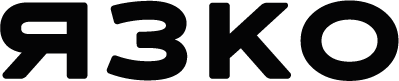 ООО «Ярославский завод композиционного оборудования»150000, Россия, Большая Октябрьская, дом 30, пом. 15
+7 4852 58-77-95, +7 495 322-07-09info@promstok.ru, www.promstok.ru